Ref.L.7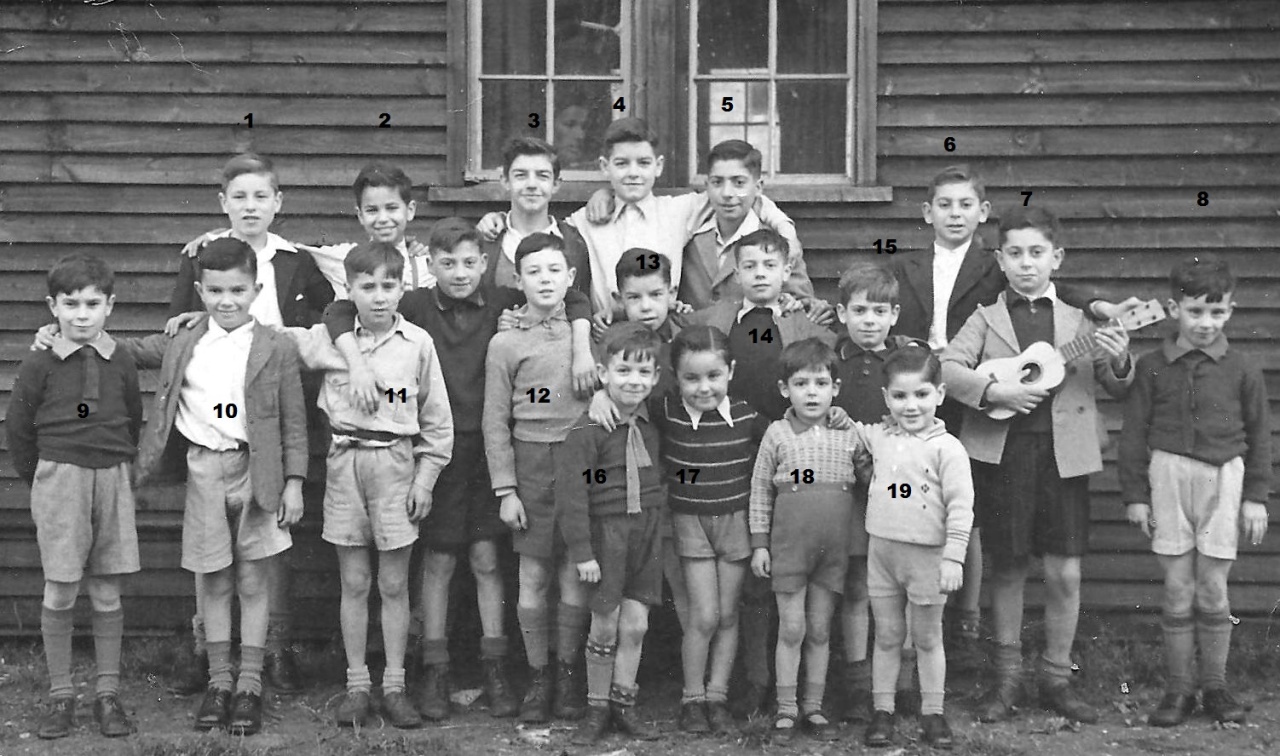 Children at Richmond 9. Salvador Pitaluga,rest not known.Ref.L.8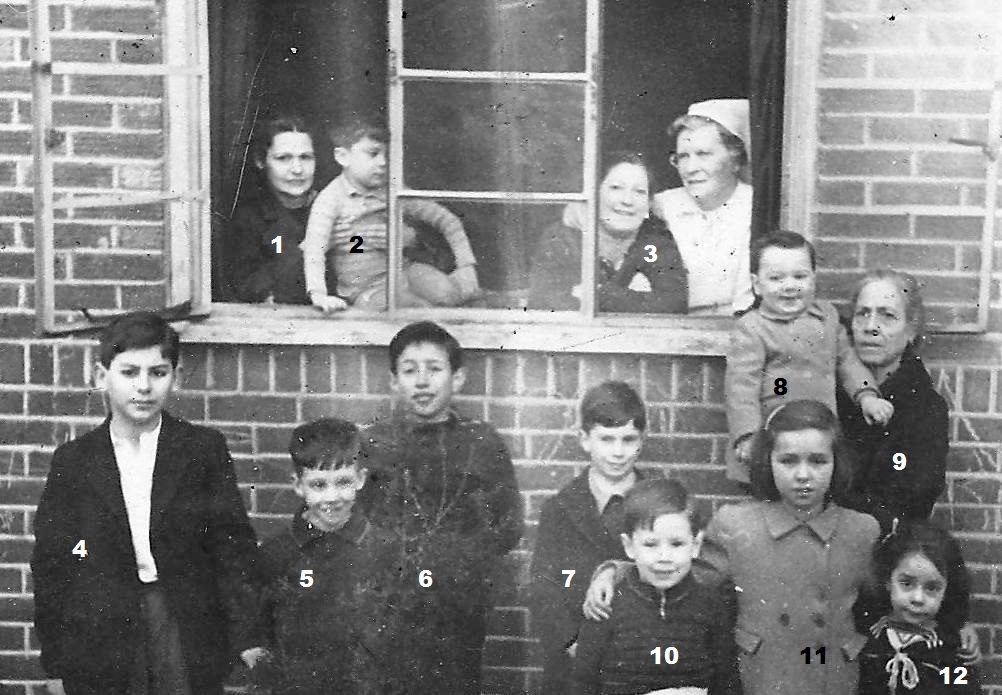 Evacuees in Courtlands  Richmond .  11 Mary Cerisola,rest not known.